STATE OF CALIFORNIADEPARTMENT OF PARKS AND RECREATIONNORTHERN BUTTES DISTRICTLAKE OROVILLE SECTORORDER NO. 645-419“North Forebay Boat Use, Lake Oroville SRA”January 1, 2024In order to ensure the health, safety, and convenience of the public, the following regulations shall apply to the lands, waters, and facilities commonly referred to as the Thermalito North Forebay (all property between Nelson Avenue Bridge on the west and Highway 70 on the east, and within T19N, R3E, sections 1 and 2), within the Lake Oroville State Recreation Area, shall be restricted to boats or vessels propelled  by  human  or  wind  power ,  including model craft. No gasoline of electric-powered motors will be permitted.Exceptions to this order may only be granted in writing by the Northern Buttes District Superintendent, 400 Glen Drive, Oroville, CA 95966.Nothing herein contained shall be construed in derogation of other provisions of law.Signed original at Northern Buttes District Office___________________________________Matt TeagueDistrict SuperintendentAUTHORITY: State of California Public Resources Code Section 5003. California Code of Regulations, Title 14, Division 3, Section 4300, 4301, 4305, 4326Copies of this order have been posted with the Chief, Northern Division (Sacramento), at the Northern Buttes District Office, Clear Lake Sector, Cascade Sector Office, and at the Unit(s) affected and noted above.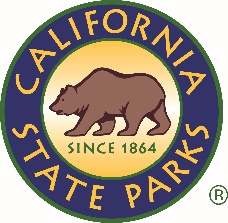 